Stableford Neto Individual CAT DAMAS Torneo: VIII TROFEO DE GOLF ESTRELLA DAMMCampo: SON PARCCalif.HCP :SiDía 1de1Fecha: 2018-07-2EStableford Neto lndividuall CAT (0-9,4)Torneo: VIII TROFEO DE GOLF ESTRELLA DAMMCampo: SON PARCCalif.HCP : SiDía 1de1Fecha: 2018-07-2EHCP  HCP	Stabl.	Ida/Pos.   Nombre1	Marcos Hofmann Batllori2	Juan Ferra Alles3	Luis Chillida Belzunce4	Javier Garrido-Lestache LFernando Esnal LealSebastiano Beneduce7	Pedro Chillida BelzunceClub	Exac Juego	Neto	VueltaELPRAT	3,6	2	41	(18:23)SON PARC	7,6	6	37	(19:18)SAN SEBASTIAN	8,7	7	37	(19:18)LAHERRERIA	8,4	7	28	(18:10)SAN SEBAST IAN	4,9	3	26	(14:12)Internacional	8,0	7	24	(9:15)SAN SEBASTIAN	6,7	5	22	(9:13)Stableford Neto Individual ti CAT HCP (9,5-17,4)Torneo: VIII TROFEO DE GOLF ESTRELLA DAMMCampo: SON PARCCalif.HCP :SiDía 1de1Fecha: 2018-07-2E 		FONTANALS	11,3	10	No Entr.	\. e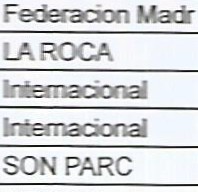 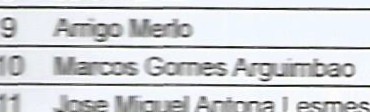 --------	------------ N=E=G=U R I--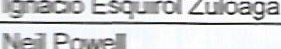 1 4,8	1 4-- 2 1-- (14 :--------------------------------ln=te m=a=ci=o   naI1=3 ,212   No Pre s·----,4.f?,Stableford Neto Individual SENIOR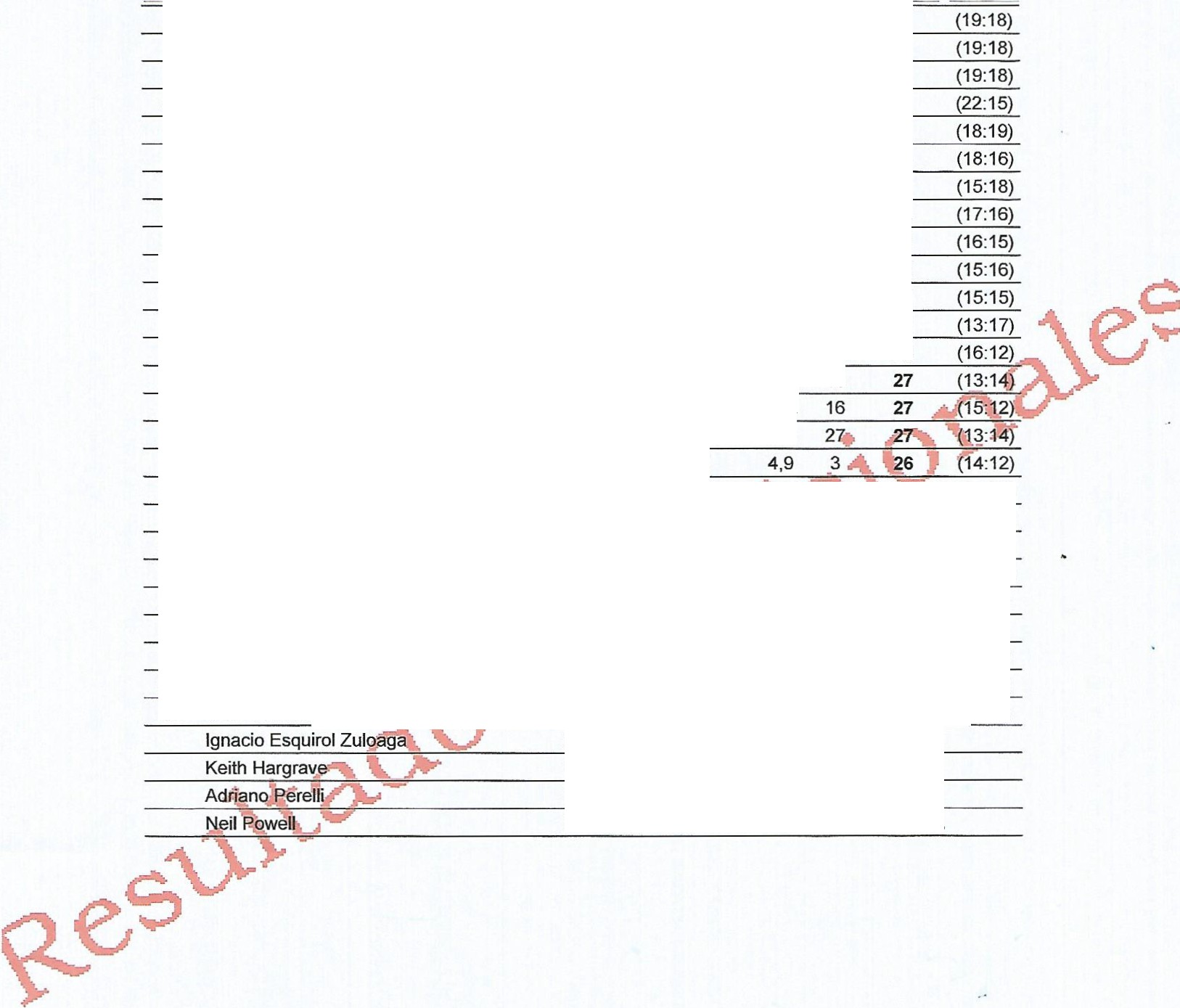 Torneo: VIII TROFEO DE GOLF ESTRELLA DAMM	Día  1de1Campo: SON PARC	Fecha: 2018-07-2ECalif.HCP :SiStableford Neto Individual m CAT HCP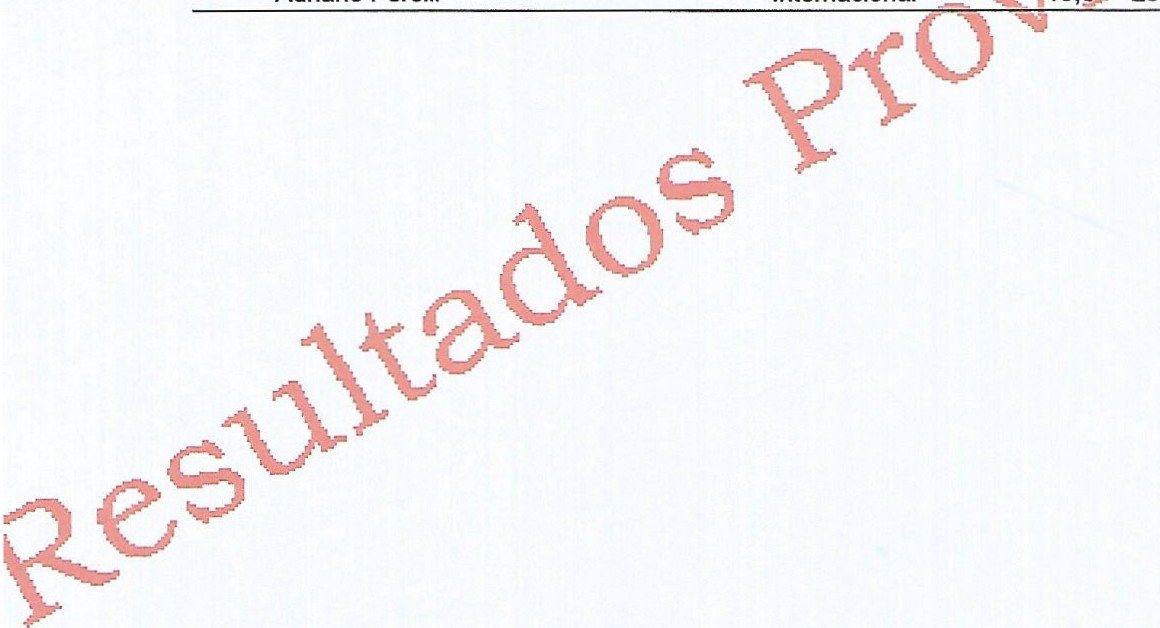 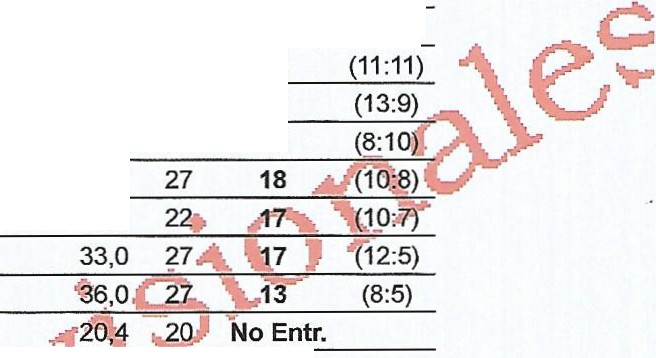 Torneo: VIII TROFEO DE GOLF ESTRELLA DAMM	Día  1de1Campo: SON PARC	Fecha: 2018-07-2ECalif.HCP: SiPos.NombreClubHCPExacHCPJuegoStabl. NetoIda/ Vuelta1Francisca Martin PannonELPRAT16,61830(12:18)2Laura BenigniInternacional21,72329(15:14)3Annette MargotInternacional36,02927(17:10)4Ghislaine Foucou1nternacional21,02326(13:13)5Miren ltziar Galdona PonsSON PARC29,22926(18:8)6Natalia Rodamilans AreilzaNEGURI11,O1223(9:14)7Maria Jesus Ruiz RubioSANTJOAN36,02922(11:11)Caterina GerbinoInternacional12,013No Entr.Penelope HargraveSON PARC32,435No Entr.Pos.NombreClubHCPExacHCPJuegoStabl. NetoIda/Vuelta1Juan Ferra AllesSON PARC7,66372Luis Chillida BelzunceSAN SEBASTIAN8,77373Gabriel Llabres GisbertSON PARC11,210374Silvio GenitoInternacional12,011375Jose Maria Ayala VargasSANTJOAN16,516376Jaime SkornikSON PARC11,611347Lorenzo Carreras PonsSON PARC16,616338Prudencia Manrique GarciaC.T.G.21,822339Enrique Nogueras EstradeFederacion Cata21,0213110Pedro Aznar EscuderoPUERTA HIERRO26,0273111Angel Mingo AlvarezFederacion Madr13,8133012lñigo Erro AlvarezSAN SEBASTIAN20,1203013Gerard WalletInternacional22,0222814Juan Carlos Aparicio   GLA ROCA15,61515John ParkerInternacional16,316Pedro Rafael Sitjar JuliaFederacion Cata34,117Fernando Esnal LealSAN SEBASTIAN18Bernard GimbertInternacional(14:12)19Arrigo Merlo1nternacional(13:12)   20   Sebastiano Beneduce	(9: 15) 	   20   Sebastiano Beneduce	(9: 15) 	   20   Sebastiano Beneduce	(9: 15) 	   20   Sebastiano Beneduce	(9: 15) 	   20   Sebastiano Beneduce	(9: 15) 	   20   Sebastiano Beneduce	(9: 15) 	   20   Sebastiano Beneduce	(9: 15) 	21Marcos Gornes Arguimbao24(10:14)22Pedro Chillida Belzunce522(9:13)23Daan Cornelissen Van Wijk30,72722(13:9)24Jose Miguel Antona Lesmes14,81421(14:7)25Joppe CranwinckleInternacional21,62217(10:7)26Bertrand Margot1nternacional33,02717(12:5)FONTANALS11,310No Entr.SON PARC20,420No Entr.Internacional19,620No Entr.Internacional13,212No Pres.Pos.NombreClubHCPExacHCPJuegoStabl. NetoIda/Vuelta1Manuel Ruz ArroyoSON PARC23,92445(27:18)2Miguel Manrique FominayaCENTRO NACIONAL22,62337(20:17)3Prudencia Manrique GarciaC.T.G.21,82233(17:16)4Enrique Nogueras EstradeFederacion Cata21,02131(16:15)5Pedro Aznar EscuderoPUERTA HIERRO26,02731(15:16)6lñigo Erro AlvarezSAN SEBASTIAN20,12030(13:17)7Guillem MoreauInternacional33,02729(17:12)8Gerard WalletInternacional22,02228(16:12)9Pedro Rafael Sitjar JuliaFederacion Cata34,12727(13:14)10Bernard GimbertInternacional30,02726(14:12)11Guillermo Mas de OlivesSON PARC36,02723(9:14)12Walls OppedijkInternacional33,0272213Daan Cornelissen Van WijkSON PARC30,7272214Ernest Ventas Soler-CabotFederacion Cata21,9221815Okke WiardaInternacional33,016Joppe CranwinckleInternacional21,617Bertrand MargotInternacional18Jose Gari TuduriSON PARCKeith HargraveSON PARCAdriano PerelliInternacionalNo Entr.